ส่วนราชการ กสว. (กง.ปอ.)  โทร. 0 ๒๒๔๑ ๙๐๐๐ ต่อ 2112  ที่ มท ๐๘20.4/				วันที่          กุมภาพันธ์  2567เรื่อง	การรายงานข้อมูลผลการดำเนินงานธนาคารขยะ (Recyclable Waste Bank) ขององค์กรปกครอง
ส่วนท้องถิ่นรายเดือนเรียน	อธิบดีกรมส่งเสริมการปกครองท้องถิ่น1. เรื่องเดิมกระทรวงมหาดไทยได้กำหนดแนวทางขับเคลื่อนการดำเนินงานและสอดคล้อง
กับการดำเนินงานตามคู่มือโครงการศึกษาจัดทำแผนงานและแนวทางขับเคลื่อนการดำเนินงานธนาคารขยะ (Recyclable Waste Bank) ของกระทรวงมหาดไทยเสร็จเรียบร้อยแล้ว โดยให้จังหวัดซักซ้อมแนวทาง
การดำเนินงานให้แก่องค์กรปกครองส่วนท้องถิ่นทราบ พร้อมทั้งนำส่งคู่มือแนวทางขับเคลื่อนการดำเนินงานธนาคารขยะ เพื่อให้องค์กรปกครองส่วนท้องถิ่นพิจารณาใช้เป็นแนวทางในการขับเคลื่อนธนาคารขยะในพื้นที่
และกำหนด Kick-Off การขับเคลื่อนธนาคารขยะ (Recyclable Waste Bank) ขององค์กรปกครองส่วนท้องถิ่น พร้อมกันในวันที่ 1 มกราคม 2567 ทั้งนี้ ได้กำหนดแผนปฏิบัติการ (Action Plan) 60 วัน ขององค์กรปกครองส่วนท้องถิ่น โดยแบ่งการรายงานให้กรมส่งเสริมการปกครองท้องถิ่นทราบเป็น 3 ระยะ ดังนี้ (เอกสาร 1)1.1 ระยะที่ 1 : 20 วัน (รายงานวันที่ 22 มกราคม 2567) มีเป้าหมาย 3 กิจกรรม ได้แก่ มีการสำรวจขยะมูลฝอยระดับครัวเรือน มีการประชุมรับฟังความคิดเห็นการดำเนินงานธนาคารขยะ 
และมีการจัดทำคำสั่งแต่งตั้งคณะกรรมการบริหารธนาคารขยะ คณะกรรมการธนาคารขยะในระดับชุมชน/หมู่บ้าน	1.2 ระยะที่ 2 : 40 วัน (รายงานวันที่ 9 กุมภาพันธ์ 2567) มีเป้าหมาย 3 กิจกรรม ได้แก่ มีการประชุมและแต่งตั้งคณะทำงานฝ่ายต่าง ๆ มีการจัดทำระเบียบหรือข้อบังคับธนาคารขยะ 
และมีการประชาสัมพันธ์ให้ประชาชนในพื้นที่ทราบ	1.3 ระยะที่ 3 : 60 วัน (รายงานวันที่ 29 กุมภาพันธ์ 2567) มีเป้าหมาย 2 กิจกรรม ได้แก่ มีการเปิดรับสมาชิกธนาคารขยะ และมีการประชุมทำความเข้าใจกับสมาชิกธนาคารขยะ2. ข้อเท็จจริง2.1 ผลการดำเนินงานในระดับองค์กรปกครองส่วนท้องถิ่น ระยะที่ 1 ข้อมูล ณ วันที่ 
6 กุมภาพันธ์ 2567 เวลา 16.00 น. (เอกสาร 2)		2.2 ผลการดำเนินงานระดับจังหวัดที่บรรลุเป้าหมายกิจกรรมที่ 3 (การจัดทำคำสั่งแต่งตั้งคณะกรรมการบริหารธนาคารขยะ คณะกรรมการธนาคารขยะในระดับชุมชน/หมู่บ้าน) ระยะที่ 1 			2.2.1 จังหวัดที่ดำเนินการได้ร้อยละ 100 จำนวน 75 จังหวัด 			2.2.2 จังหวัดที่ดำเนินการได้ร้อยละ 90-99.99 จำนวน 1 จังหวัด/2.3 กสว.…-2-		2.3 กสว. ได้จัดทำแผนการดำเนินงานขับเคลื่อนธนาคารขยะขององค์กรปกครอง
ส่วนท้องถิ่น ดังนี้ (เอกสาร 3)2.4 กสว. ได้จัดทำแนวทางการรายงานผลการดำเนินงานของธนาคารขยะ ตามข้อ 2.3 6.2) (เอกสาร 4)3. ข้อพิจารณา	กสว. (กง.ปอ.) พิจารณาแล้ว เพื่อให้การขับเคลื่อนการดำเนินงานธนาคารขยะขององค์กรปกครองส่วนท้องถิ่นมีความต่อเนื่อง เกิดผลอย่างเป็นรูปธรรม และมีการติดตามผลอย่างมีประสิทธิภาพ 
เห็นควรดำเนินการแจ้งจังหวัดรวบรวมผลการดำเนินงานธนาคารขยะขององค์กรปกครองส่วนท้องถิ่นรายเดือน 
และรายงานให้กรมส่งเสริมการปกครองท้องถิ่นทราบ ในวันที่ 1 ของทุกเดือน โดยให้เริ่มรายงานครั้งแรก
ในวันศุกร์ที่ 1 มีนาคม 2567 4. ข้อเสนอ จึงเรียนมาเพื่อโปรดพิจารณาตามข้อ 3 หากเห็นชอบโปรดลงนามในหนังสือถึงผู้ว่าราชการจังหวัดทุกจังหวัดที่เสนอมาพร้อมนี้ (นางสาวปรียาภัทร์ จันทร์ทิพย์)       	       ผอ.กสว.ที่ มท ๐๘20.4/ว                                                            กรมส่งเสริมการปกครองท้องถิ่น                                                                                   	ถนนนครราชสีมา เขตดุสิต กทม. 10๓00                                 กุมภาพันธ์  2567เรื่อง	การรายงานข้อมูลผลการดำเนินงานธนาคารขยะ (Recyclable Waste Bank) ขององค์กรปกครอง
ส่วนท้องถิ่นรายเดือน เรียน  ผู้ว่าราชการจังหวัด ทุกจังหวัด อ้างถึง  	หนังสือกระทรวงมหาดไทย ด่วนที่สุด ที่ มท 0820.4/ว 12706 ลงวันที่ 28 ธันวาคม 2566สิ่งที่ส่งมาด้วย  	1. แนวทางการรายงานข้อมูลผลการดำเนินงานธนาคารขยะฯ		จำนวน 1 ชุด2. แบบรายงานข้อมูลผลการดำเนินงานธนาคารขยะของ อปท. (แบบ อปท.)	จำนวน 1 ชุด3. แบบรายงานข้อมูลผลการดำเนินงานธนาคารขยะภาพรวมจังหวัด (แบบจังหวัด)	จำนวน 1 ชุด 		ตามที่ กระทรวงมหาดไทยได้มีหนังสือ ด่วนที่สุด ที่ มท 0820.4/ว 12706 ลงวันที่ 
28 ธันวาคม 2566 แจ้งซักซ้อมแนวทางการขับเคลื่อนธนาคารขยะ (Recyclable Waste Bank) ขององค์กรปกครองส่วนท้องถิ่น โดยขอให้จังหวัดแจ้งซักซ้อมแนวทางการดำเนินงานให้แก่องค์กรปกครองส่วนท้องถิ่นทราบ พร้อมทั้งนำส่งคู่มือแนวทางการขับเคลื่อนการดำเนินงานฯ ให้แก่องค์กรปกครองส่วนท้องถิ่น และให้จังหวัดรวบรวมผลการดำเนินงานธนาคารขยะขององค์กรปกครองส่วนท้องถิ่นเพื่อรายงานให้กรมส่งเสริมการปกครองท้องถิ่นภายในระยะเวลาที่กำหนด จำนวน 3 ระยะ ความละเอียดแจ้งแล้ว นั้นกรมส่งเสริมการปกครองท้องถิ่นขอเรียนว่า เพื่อให้การขับเคลื่อนการดำเนินงานธนาคารขยะขององค์กรปกครองส่วนท้องถิ่นมีความต่อเนื่อง เกิดผลอย่างเป็นรูปธรรม และมีการติดตามผลอย่างมีประสิทธิภาพ จึงขอความร่วมมือจังหวัดพิจารณาดำเนินการจัดเก็บข้อมูลธนาคารขยะ ดังนี้ 1. แจ้งองค์กรปกครองส่วนท้องถิ่นทุกแห่งสำรวจข้อมูลผลการดำเนินงานธนาคารขยะ
ขององค์กรปกครองส่วนท้องถิ่นรายเดือน และกรอกข้อมูลตาม แบบ อปท. 2. มอบหมายสำนักงานส่งเสริมการปกครองท้องถิ่นจังหวัดรวบรวมข้อมูลขององค์กรปกครองส่วนท้องถิ่น ตามข้อ 1 และกรอกข้อมูลตาม แบบจังหวัด โดยขอให้จังหวัดจัดส่งข้อมูลตามข้อ 2 ในรูปแบบไฟล์ Excel ให้กรมส่งเสริมการปกครองท้องถิ่นผ่านทางแบบรายงาน Google form ในวันที่ 1 ของทุกเดือน โดยให้เริ่มรายงานครั้งแรกในวันศุกร์ที่ 
1 มีนาคม 2567 ทั้งนี้ สามารถดาวน์โหลดแบบรายงานได้ทาง QR Code ท้ายหนังสือฉบับนี้จึงเรียนมาเพื่อโปรดพิจารณา                                                          ขอแสดงความนับถือ 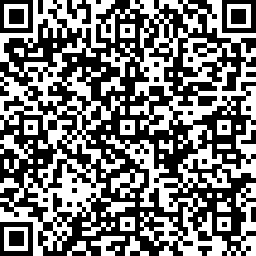    สิ่งที่ส่งมาด้วย			        อธิบดีกรมส่งเสริมการปกครองท้องถิ่นกองสิ่งแวดล้อมท้องถิ่นกลุ่มงานสิ่งแวดล้อม  
โทร. ๐ ๒๒๔๑ ๙๐๐๐ ต่อ 2112 ไปรษณีย์อิเล็กทรอนิกส์ saraban@dla.go.thผู้ประสานงาน : นางสาวบุษน้ำเพชร เหล่าเจริญ โทร. 08 5892 1882	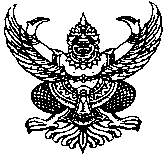 บันทึกข้อความอปท. เป้าหมาย
(แห่ง)อปท. ที่มีการตั้งคณะกรรมการบริหารธนาคารขยะแล้ว(แห่ง)อปท. ที่ยังไม่มีการตั้งคณะกรรมการบริหารธนาคารขยะ(แห่ง)7,7737,7721คิดเป็นร้อยละ99.990.01แผนการดำเนินงานช่วงเวลาดำเนินการหมายเหตุ1) KICK OFF 60 วัน 1 อปท. 1 ธนาคารขยะ1 ม.ค. 672) ประชุมชี้แจงแนวทางการดำเนินงานและคู่มือธนาคารขยะ9 ม.ค. 673) ประชุมแลกเปลี่ยนเรียนรู้ Best Practice ธนาคารขยะ25 ม.ค. 674) จัดทำคลิปวิดีโอธนาคารขยะต้นแบบของแต่ละจังหวัด20 ก.พ. 67อยู่ระหว่างดำเนินการ5) จัดงาน Waste Bank Week เปิดธนาคารขยะพร้อมกันทุก อปท.11-15 มี.ค. 676) รวบรวมผลการดำเนินงานธนาคารขยะ อปท.6.1) รายงานผลการจัดตั้งธนาคารขยะ (60 วันนับจาก kick off) 3 ระยะ   - ระยะที่ 1 - ระยะที่ 2 - ระยะที่ 3 6.2) รายงานผลการดำเนินงานของธนาคารขยะ (ปริมาณขยะ/รายได้/รูปแบบสวัสดิการ) ทุกวันที่ 1 ของเดือน6.3) จัดทำระบบสารสนเทศการจัดเก็บข้อมูลธนาคารขยะ (เสนอขอรับการสนับสนุนงบประมาณปี พ.ศ. 2568)22 ม.ค. 679 ก.พ. 6729 ก.พ. 67